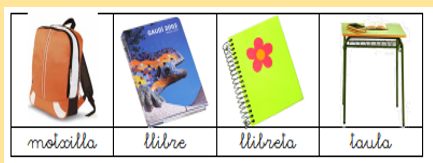 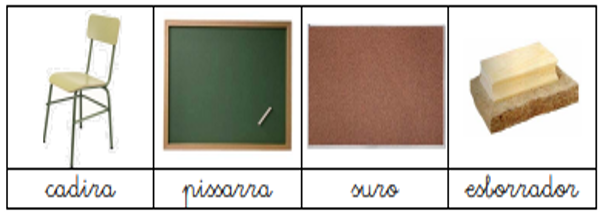 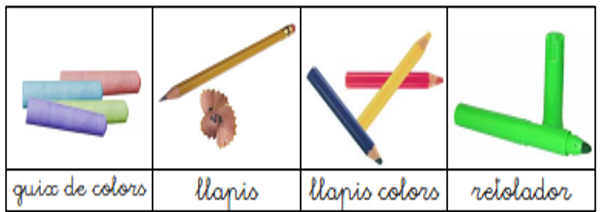 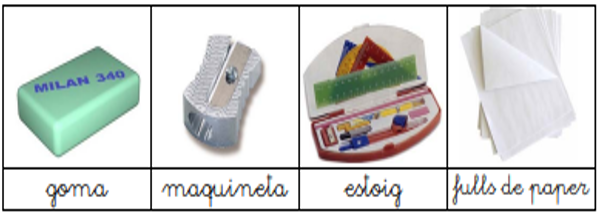 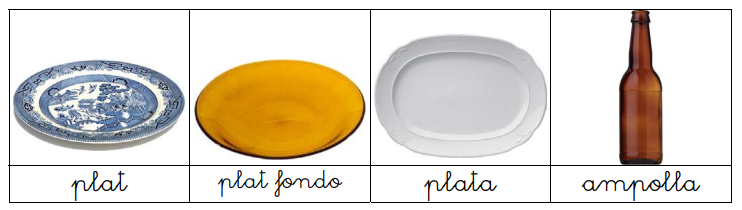 https://wordwall.net/play/1586/645/378motxilla